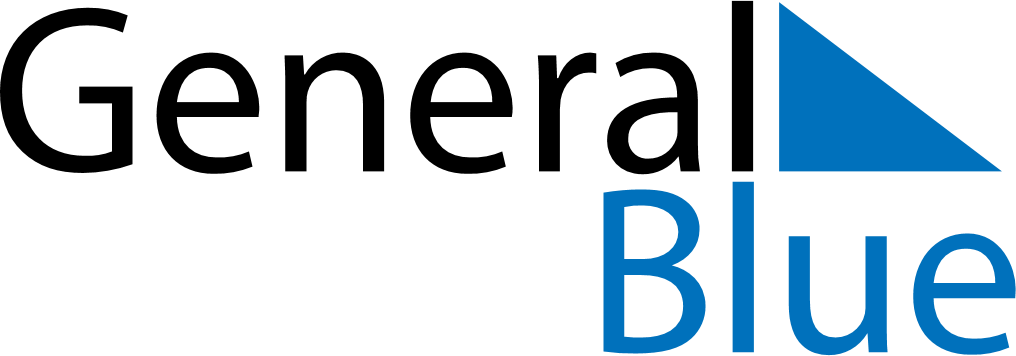 February 2024February 2024February 2024February 2024February 2024February 2024Pomarkku, Satakunta, FinlandPomarkku, Satakunta, FinlandPomarkku, Satakunta, FinlandPomarkku, Satakunta, FinlandPomarkku, Satakunta, FinlandPomarkku, Satakunta, FinlandSunday Monday Tuesday Wednesday Thursday Friday Saturday 1 2 3 Sunrise: 8:57 AM Sunset: 4:32 PM Daylight: 7 hours and 35 minutes. Sunrise: 8:55 AM Sunset: 4:35 PM Daylight: 7 hours and 40 minutes. Sunrise: 8:52 AM Sunset: 4:38 PM Daylight: 7 hours and 46 minutes. 4 5 6 7 8 9 10 Sunrise: 8:50 AM Sunset: 4:41 PM Daylight: 7 hours and 51 minutes. Sunrise: 8:47 AM Sunset: 4:44 PM Daylight: 7 hours and 57 minutes. Sunrise: 8:44 AM Sunset: 4:47 PM Daylight: 8 hours and 2 minutes. Sunrise: 8:41 AM Sunset: 4:50 PM Daylight: 8 hours and 8 minutes. Sunrise: 8:39 AM Sunset: 4:53 PM Daylight: 8 hours and 13 minutes. Sunrise: 8:36 AM Sunset: 4:55 PM Daylight: 8 hours and 19 minutes. Sunrise: 8:33 AM Sunset: 4:58 PM Daylight: 8 hours and 25 minutes. 11 12 13 14 15 16 17 Sunrise: 8:30 AM Sunset: 5:01 PM Daylight: 8 hours and 31 minutes. Sunrise: 8:27 AM Sunset: 5:04 PM Daylight: 8 hours and 36 minutes. Sunrise: 8:24 AM Sunset: 5:07 PM Daylight: 8 hours and 42 minutes. Sunrise: 8:22 AM Sunset: 5:10 PM Daylight: 8 hours and 48 minutes. Sunrise: 8:19 AM Sunset: 5:13 PM Daylight: 8 hours and 54 minutes. Sunrise: 8:16 AM Sunset: 5:16 PM Daylight: 8 hours and 59 minutes. Sunrise: 8:13 AM Sunset: 5:18 PM Daylight: 9 hours and 5 minutes. 18 19 20 21 22 23 24 Sunrise: 8:10 AM Sunset: 5:21 PM Daylight: 9 hours and 11 minutes. Sunrise: 8:07 AM Sunset: 5:24 PM Daylight: 9 hours and 17 minutes. Sunrise: 8:04 AM Sunset: 5:27 PM Daylight: 9 hours and 23 minutes. Sunrise: 8:01 AM Sunset: 5:30 PM Daylight: 9 hours and 28 minutes. Sunrise: 7:58 AM Sunset: 5:32 PM Daylight: 9 hours and 34 minutes. Sunrise: 7:55 AM Sunset: 5:35 PM Daylight: 9 hours and 40 minutes. Sunrise: 7:52 AM Sunset: 5:38 PM Daylight: 9 hours and 46 minutes. 25 26 27 28 29 Sunrise: 7:48 AM Sunset: 5:41 PM Daylight: 9 hours and 52 minutes. Sunrise: 7:45 AM Sunset: 5:44 PM Daylight: 9 hours and 58 minutes. Sunrise: 7:42 AM Sunset: 5:46 PM Daylight: 10 hours and 4 minutes. Sunrise: 7:39 AM Sunset: 5:49 PM Daylight: 10 hours and 9 minutes. Sunrise: 7:36 AM Sunset: 5:52 PM Daylight: 10 hours and 15 minutes. 